Sample Syllabus -	 with institution-specific boilerplate removedDRA 101  Drawing 1	Fall 2017	Marcus  Greene	Course Description  Drawing 1 is an introductory course focused on developing observational and conceptualizing skills, needed to create drawings that are both accurate and expressive. The course will explore traditional drawing issues, materials, and techniques, as they are applied to a variety of contexts, including still life, portraiture, landscape, interior space and limited imaginative contexts.  Emphasis is given to exploring different media and technical applications, in tandem with observational and investigational skills. The technical elements addressed will include- line quality, structure, proportion, perspective, and modeling form in space with values of light and shadow.GoalsThe goal of Drawing 1 is to give students the skills to see well, and to respond with images that are accurate and interesting. The course also develops the verbal  as well as visual vocabularies needed to better understand their own personal aesthetics, and to interpret others, especially as they relate to the art making process.   Learning  Objectives:	After completing this course, students are expected to be able to:Demonstrate an understanding of the physical differences and appropriate selection of traditional drawing media.Deal with the simpler methods of mark making and manipulation.Make informed selections of materials including paper.Deal with issues of image development through preliminary studies to finished drawings.Show an appropriate growth of expertise with traditional drawing materials.Understand the variety of line and mark vocabulary and their ability to construct images.Demonstrate understanding of how basic structures of light and shadow reveal volumetric form.Demonstrate some variety of rendered image, both additive and reductive.Show a basic ability to create the illusion of space in one and two point perspective.Demonstrate understanding of the role of edges, contrast, and “atmospheric perspective” in creating an illusion of space.Develop an understanding of the importance of keeping a daily sketchbook as a personal conversation.Present finished work in a proper, professional manner.Complete all assignments successfully; pushing your creative abilities to their limit, without reliance on stereotypic solutions.Keep abreast of your progress and development and communicate with me whenever you need more input and or support.By class participation, group critiques, individual discussion, etc. demonstrate an awareness of sensibility and quality of your class’ finished work.On a level appropriate to your development and experience, verbalize and build a vocabulary sufficient to discuss and defend your work, and the work of your colleagues, beyond simple technical concerns.Begin to build an awareness of historic and on-going contexts for drawing by becoming familiar with a range of past and present masters.PREREQUISITES-   noneTEXT   None required,  but there are recommended references to Mendelowitz and Wakeman, A Guide to Drawing.MATERIALS FOR CLASS:Drawing Tools: 		 Drawing Board with clips approx. 23 ½ “ x 26”		Graphite pencils  (HB, 2B,4B, 6B) set		Soft Vine charcoal	Willow Charcoal, 	jumbo sticks		Compressed Charcoal, primarily soft  		Charcoal pencils: white and black (2B, 4B, 6B) 		Conte pencil: black, white, sanguine		Erasers: pink pearl, STAEDTLER Mars Plastic, gray kneaded eraser		India ink, bamboo brush, quill pen, microns or other similarPaper:	         	Newsprint Pad 18x24                    	Strathmore Heavyweight Drawing pad 18 x 24		Sketchbook   size  9” x 12”  or  11” x 14”  		Larger paper as needed Standard supplies:  		Metal ruler, minimum 18” 		Utility knife ( with extra blades)	       	 Cheap masking tape		Workable spray fixative  	     	Tool box or carrying case for supplies		Portfolio (22”  x28” or larger)with handles to protect work 		You can use a paper or plastic portfolio with reinforcement & handles or make a 				handmade portfolio with cardboard or foam core (duct tape seams, clips to fasten)		RESEARCH WORKBOOK-  Traditionally artists have maintained workbooks to search out preliminary  ideas for the art making process.  For the purposes of all Foundations courses each student must maintain a carefully considered sketchbook that contains sketches and thumbnails for each classroom project and each homework project.EVALUATION-  Students will maintain a portfolio of class and homework. Assignments are due as specified on the syllabus and will be late thereafter.  Work will be reviewed each week.  Class work will account for 60% of the grade, homework- 35%.  Attendance, punctuality, attitude, class participation are considered as deciding factors in grades 5% .  Failure to bring prescribed materials on specified days is equivalent to absence.  Students who miss more than 3 of 30 class sessions are subject to automatic failureClass EtiquetteKeep the studio neat and safe at all times.  This means cleaning up at the end of each class and paying attention to your materials. Respect fellow students & others’ work in this studio since we share the same room with many classes.  We are short on storage and need to be especially considerate of each other and classmate’s work.. Arrive on time, make good use of the full class period to work, draw, plan, and go further than merely satisfying requirements. Clean up after yourself.  Wipe desks.  Never use mat cutters or exacto knives on tables without first protecting the surface with a heavy cardboard backing or similar surface.  Never pour paint down the drain, You can salvage most of your paint after a class session.Throw all paint soiled towels into the red metal cans by the sink.   No food is allowed in the classroom, beverages are allowed but must have a cover.Please keep excessive noise and talking to a minimum- so that others may work deeply.Electronic MediaCellphones are to be turned off prior to the beginning of class. Please keep cell phone use to emergencies only (notify me) and class break. Headsets are not allowed. Electronic media is prohibited during lectures, critiques, presentations and demonstrations. Limited use of personal music devices is a privilege to be requested and granted on occasion, at the discretion of the instructor. DRA101 	INTRODUCTION TO DRAWING  	Marcus Greene	CALENDAR1		Introduction to Course, Supplies			history and function of drawing				in civilization				in your life			media exploration: graphite, charcoal, ink, papers, erasers 2		Concentration and Line Quality			blind and modified blind contour drawing			upside down and inverted drawing		visual analogs - line quality:			intuition, speed, pressure, rhythm, texture 		reference:  Matisse,  Schiele,  Picasso,  Hockney, Delacroix, Rembrandt, Shahn		home:	Read chapter 51st project: consider line quality AND composition- scale, overlap etc.Three 18x24”drawing pad pages filled with groups of line drawings of a single repeated organic object: shoe, bug, flower, etc.-1 page graphite, 1 page charcoal, and 1 page ink pen and/or brush;	due class 4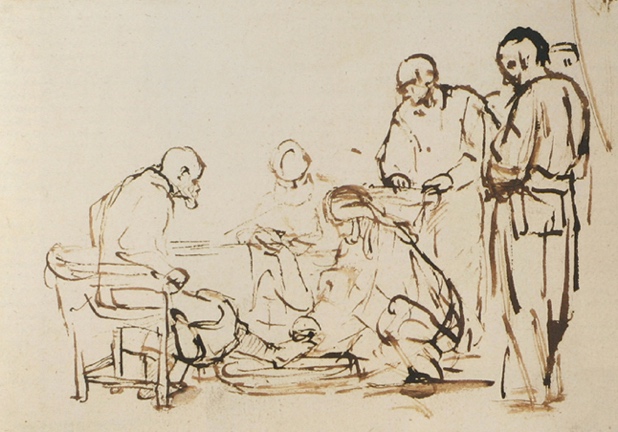 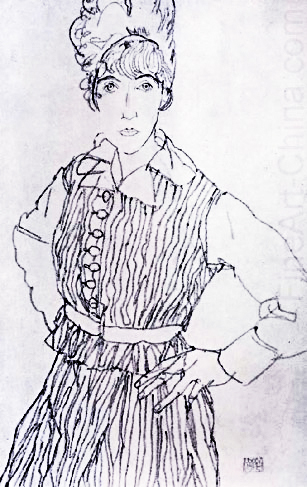 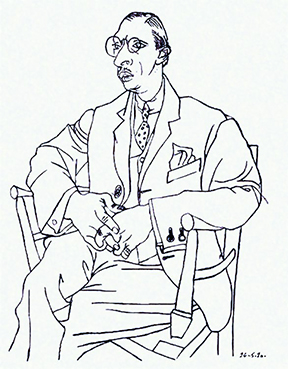           Rembrandt					Schiele			Picasso3		Continue Line Quality and Begin Sighting				greene			table-top still life- intuitive and sighted perspectivehome: chapter 14 2nd project: Figure, 3 self-portraits all using line  (without shading), but with 3 different media & different expressive line qualities (i.e. fine, smooth, fluid, and continuous vs heavy, choppy, erratic);	 due class 54		Mapping and Relational / Structural Drawing	BASIC SHAPES sight measuring- 	large shapes firstviewfinders-		positive / negative shapes, figure / ground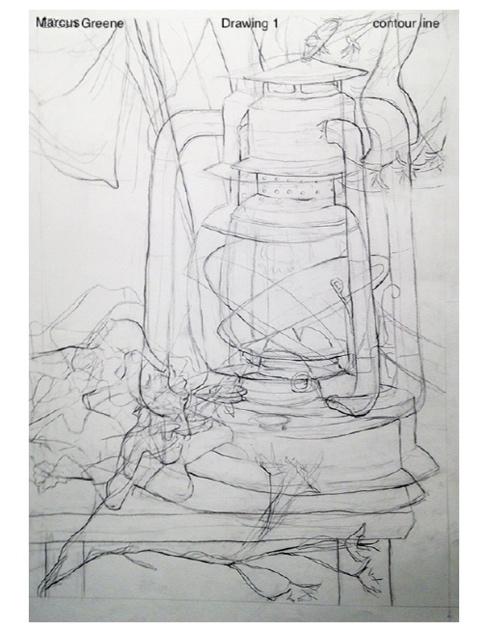 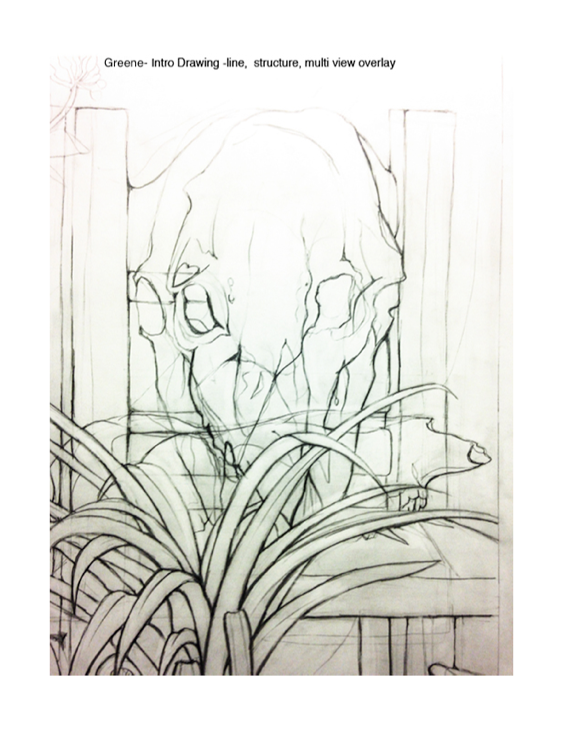 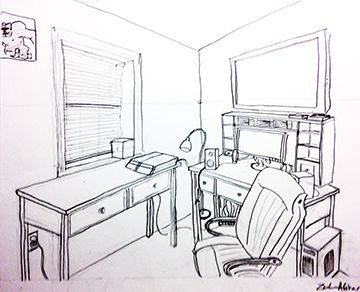 Student-   linear / structure          Student-   linear / structure	Student- sighted room5		Mapping / Structural Drawing  			TOYS			cross contour, axis ellipses			 			planar reduction, geometric & organichome:	3RD project: 	interior, corner of room emphasizing  perspectivesighted with viewfinder due class 7		gestural  ref:  Kollwitz, Rembrandt, Degas, Hokusai, Lebrun		structural  ref:  Giacometti, Cambiaso, Lomazzo, Moore6		Mapping / Structural Drawing  continued	TOYShome	4th project: hands and feet structural drawing, due class 9			Drawing 1	Greene          Student- structural hand	 Student- structural hand		Student- viewfinder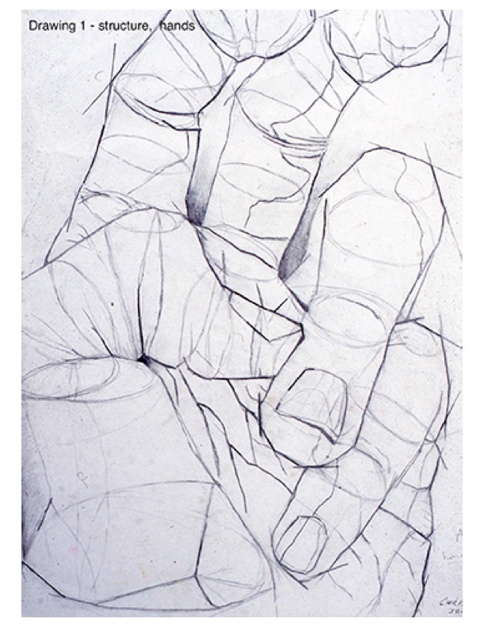 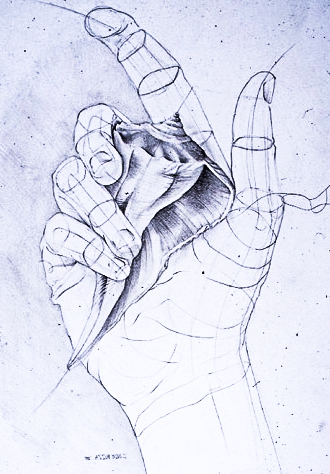 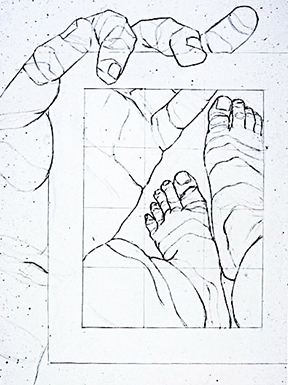 7		Value, Form, and Space- 	still life-	geometric volumes			light and value revealing formmark making and structure	directional marks & hatching			contrast and space 			(atmospheric perspective)		home	5th project: 3 thumbnail sketches and 1 “finished” still life, due class 118		Value, Form, and Space 	Continue / finish 	 geometric volumes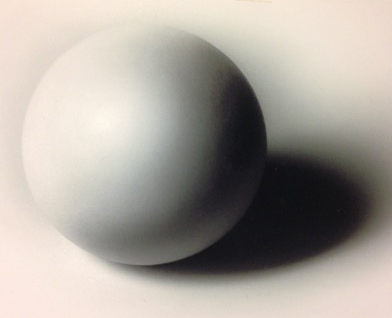 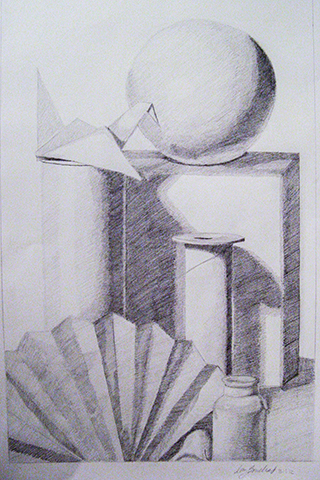 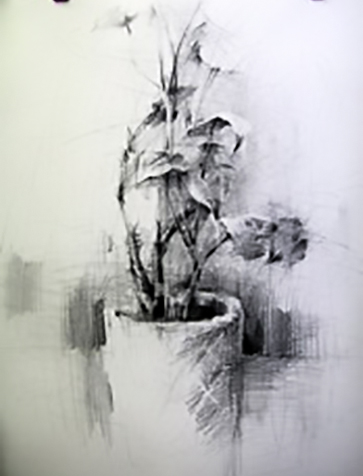 Drawing 1	Greene 9		Gray Paper		Value	/ Chiaroscuro / Markmaking	gray paper with white highlighting	reflective (glass and metal) still life   structured mark-making / hatching		home 6th project: chiaroscuro (self) portrait (w/ white highlights), thumbnails due class 11       finished project due class 13		reference: 	Pierre-Paul Prud’hon, Paul Cadmus, Anthony Ryder10		Gray Paper 	Chiaroscuro Still Life 		continue / finishStudent- gray paper		Student- gray paper              Student- gray paper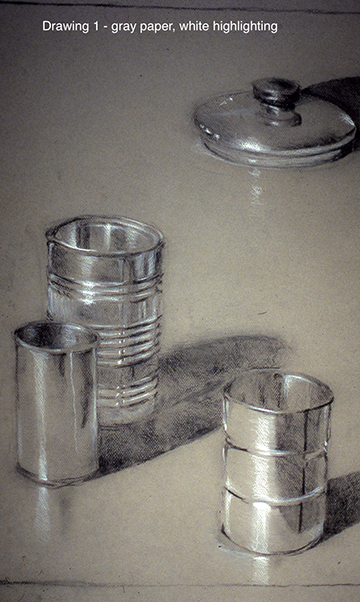 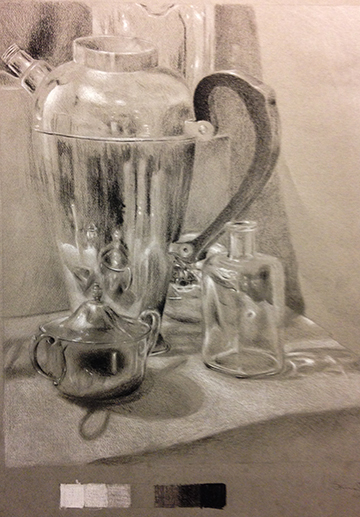 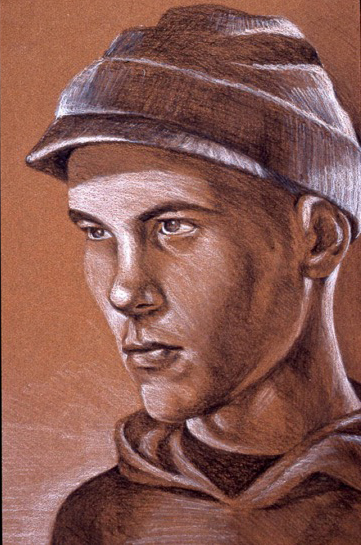 11		7th Project	Large Master Copy (photographed sculpture)		reference: Moore, Giacometti, Kapoor, Neri, Yoruba, etc.12 		Large Master Copy (photographed sculpture) continued / finishDrawing 1	Greene 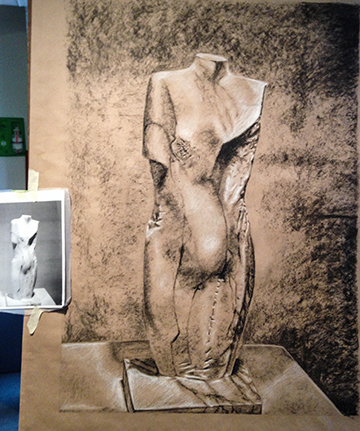 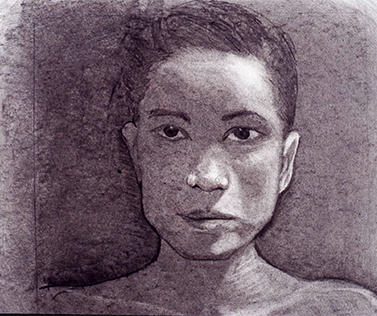 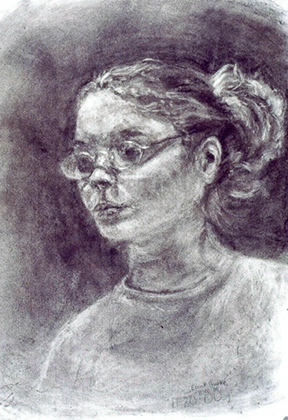 Student – large scale master copy	Student- Subtraction	Student- Subtraction13 		Subtractive Process-	 Reflective Still Life 		reference:	Jim Dine, Michael Mazur		home	8th project: subtractive (self) portrait, due class 1514 		Subtractive – 	Reflective Still Life		continue / finishMIDTERM 	submit portfolio containing:			Initial class, line quality exercisesprojects	1	3 pages of organic objects      “		2	3 Linear self-portrait drawings			Class, drawing, positive/negative space			Class “toy” still lives      “		3	Interior corner, sighted perspective			Mapping and Structure classwork		4	Structural hand and foot drawings       “		5	3 sketches, and 	finished value/form/hatching still life			Reflective still lives       		6	Chiaroscuro self- portrait       “		7	Large Master copyDrawing 1	Greene15 		Ink Pen / Ink Wash- 	Media Exploration	various applications- still life 				stipple	sighting		organic object			hatching	structure		geometric objects			ink wash 	and gesture		space-  interior, exterior		reference: Rembrandt, Kanevsky, Steadman		home	9th project: wash (self) portrait,  due class 2116		Ink Pen / Ink Wash- 	Media Exploration	various applications- still life 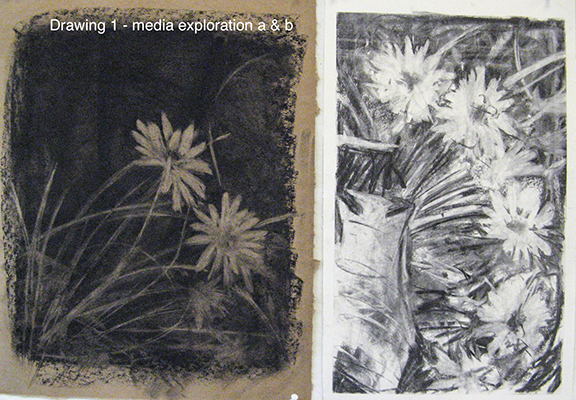 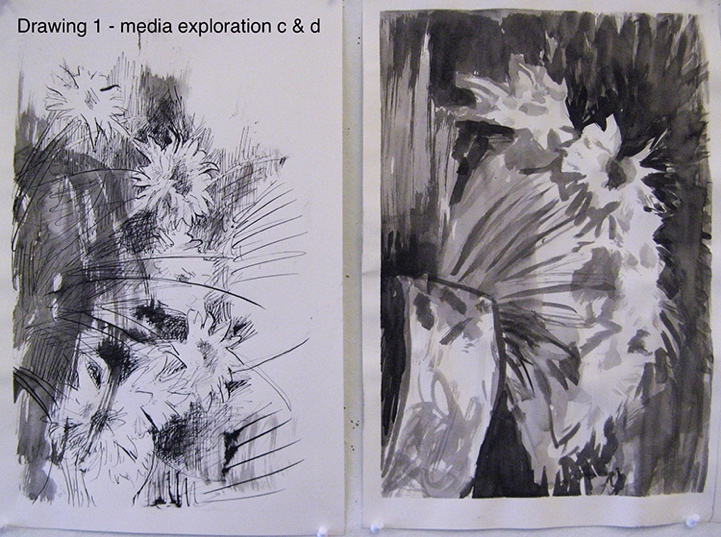 	Student- Media Exploration			Student- Media Exploration17		Representing Space- 	Linear and Atmospheric Perspective, historic and archetypal systems for representing 3 dimensional space two dimensionally : 	stacked perspective- 	cave art, Egyptian Artisometric- 	Asian Art, architectural drawings, gamesRenaissance- 1 point and 2 pointatmospheric perspectivehome and classwork:  10th project, good perspective-oriented sketches from life, indicating approximate horizon lines and (as appropriate) vanishing points, 2 one-point perspectives, and 2 two-point perspectives: due class 2518		Perspective 		Linear and Atmospheric Perspective 	continue / finish		practice 1 point and 2 point		“play” with	3 pointDrawing 1	Greene 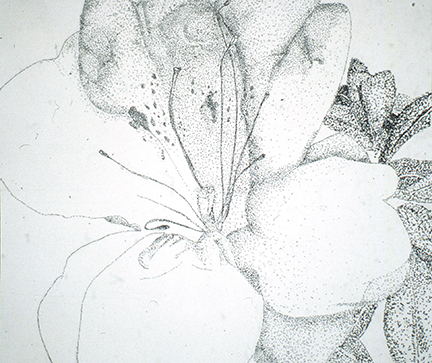 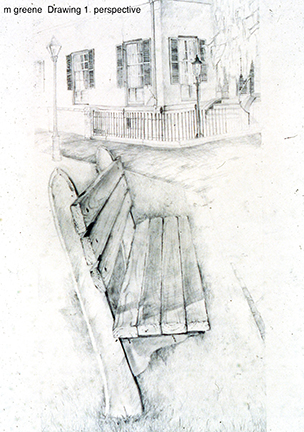 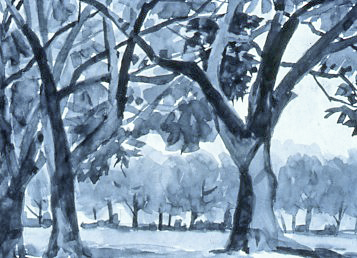 Student- stipple		      	1 and 2 pt Perspective   	Student- Landscape, Ink Wash19		Landscape Project - 	Mixed - Wet and Dry Mediatexture, pattern, and mark making, abstraction		home:	11th project- landscape,  	ch.13, 	due class 21,			a.	organic object study	stipple or cross-hatching			b.	sketches for landscape (values)			c.	landscape (13.3)20		Landscape Project -  	Mixed - Wet and Dry Media21-25		12th Project		Abstraction - 	Microcosmic Still life		Home and Classwork:			Full size drawing:Stencil Studies- 6 small sketches- options of circular, square, traditional or     panoramic rectangle		explore options of scale and croppingDrawing 1	Greene		Project 12-	Refine new “abstracted” (micro-) composition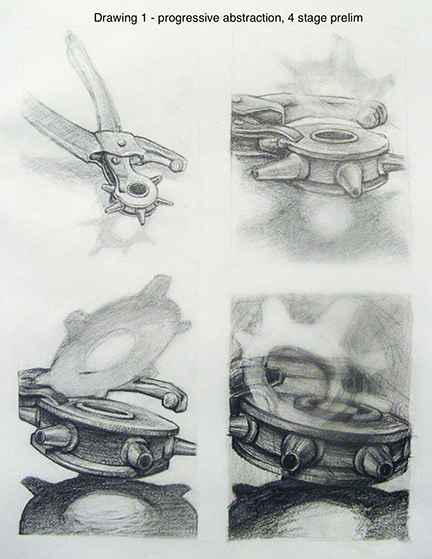 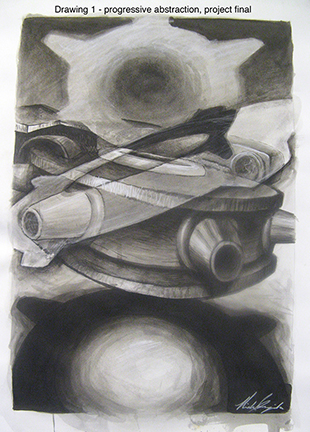 Student- 	Abstraction Studies					Abstraction Final27-28		13th project 		Independent Research and Exploration		submit FINAL portfolio containing:		8	(subtractive) self portrait project			media exploration			Ink Wash self		9	(ink/wash) portrait project		10 	perspective		11	landscape with sketcehs		12	FINAL Abstraction PROJECT	with micro studies		13 	independent Project29/30		FINAL CRITIQUE and CLASS WRAP UP